Valērija Hodukina XI Starptautiska jauno akordeonistu konkursa “Daugavpils 2021”žūrijas komisijasProtokolsKonkursa žūrija: Artjoms Ņižņiks (Krievija)                                                                     Jaroslavs Oleksivs  (Ukraina)Eduardas Gabnis (Lietuva)                                                                    Tatjana Saratova (Latvija)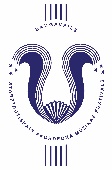 XVII Starptautiskais akordeona mūzikas festivāls “Daugavpils 2021”Valērija Hodukina XI Starptautiskais jauno akordeonistu konkurss “Daugavpils 2021”Nr.DalībniekaVārds,Uzvārds, ValstsIzglītības iestāde, PedagogsBallesBallesBallesSasniegumsNr.DalībniekaVārds,Uzvārds, ValstsI kārtaII kārtaVidējāSasniegumsA kategorijaA kategorijaA kategorijaA kategorijaA kategorijaA kategorijaA kategorija1.MARTA DAUKŠKĀNE  LatvijaPāvula Jurjāna mūzikas skolaPedagogs: Nadežda Pisareva20,75-----20,75III Pakāpe2.ARTJOMS ŠČEGLOVS LatvijaA.Dombrovska mūzikas skolaPedagogs: Viktorija Kirilova22,8823,6323,25I VietaB kategorijaB kategorijaB kategorijaB kategorijaB kategorijaB kategorijaB kategorija1.AKĀDIJS GORBUNOVSLatvijaStaņislava Broka Daugavpils Mūzikas vidusskola Pedagogs: Anatolijs Petkevičs22,523,6323,06II Vieta2.MIHAILS OĻEHOVSČehijaKonzervatoř Jana DeylaPedagogs: Roman Malý21,13-----21,13II Pakāpe3.PĀVELS VASIĻKOVSLatvijaStaņislava Broka Daugavpils Mūzikas vidusskola Pedagogs: Anatolijs Petkevičs23,2523,8823,56I Vieta